Hinduism Concepts and Key Questions coveredEnd of phase Hinduism Core knowledge : What do we want pupils to know?Key Stage 2Key Stage 2Key Stage 2Key Stage 2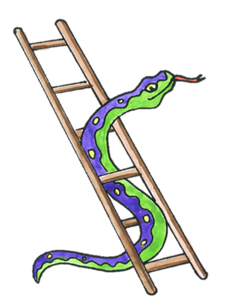  Why do Hindus want to collect good karma?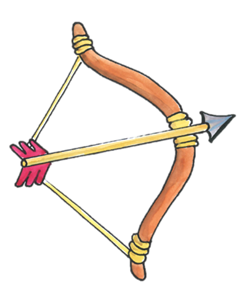 How does the story of Rama and Sita inspire Hindus to follow their dharma?What spiritual pathways to Moksha are written about in Hindu scriptures?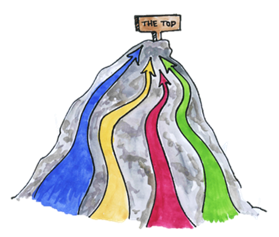 How do questions about Brahman and atman influence the way a Hindu lives?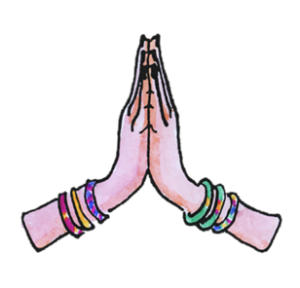 